التضامن الجامعي المغربي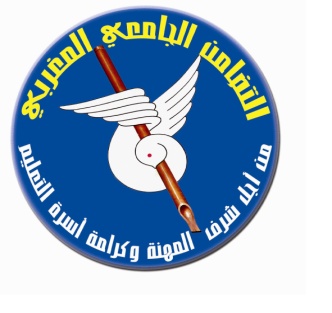   بمناسبة انعقاد ندوة وطنية حول العنف بمؤسسات التربية والتكوين  تحت شعار:"مؤسسات تعليمية بدون عنف"   تنظم التضامن الجامعي المغربي معرضا خاصا  بمنشورات "صدى التضامن" يومي 16-17 ماي 2014بالمركز الجهوي لمهن التربية والتكوين بالجديدة